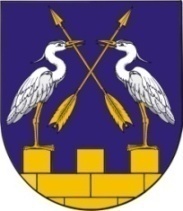 КОКШАЙСКАЯ СЕЛЬСКАЯ       МАРИЙ ЭЛ РЕСПУБЛИКЫСЕ         АДМИНИСТРАЦИЯ  ЗВЕНИГОВО МУНИЦИПАЛ                                            ЗВЕНИГОВСКОГО       РАЙОНЫН КОКШАЙСК           МУНИЦИПАЛЬНОГО РАЙОНА ЯЛ КУНДЕМ          РЕСПУБЛИКИ МАРИЙ ЭЛ АДМИНИСТРАЦИЙЖЕ                      ПОСТАНОВЛЕНИЕ 			                           ПУНЧАЛот 03 марта  2021г. № 20 Об утверждении реестра мест (площадок) накопления твердых коммунальных отходов на территории Кокшайского сельского поселенияВ соответствии с пунктом 3 постановления Правительства Российской Федерации от 31 августа 2018 года №1039 «Об утверждении Правил обустройства мест (площадок) накопления твердых коммунальных отходов и ведения их реестра», Уставом Кокшайского сельского поселения, Кокшайская сельская администрация постановляет:1. Отменить постановление администрации МО «Кокшайское сельское поселение» №121 от 28.05.2019г., «Об утверждении реестра мест (площадок) накопления твердых коммунальных отходов по администрации МО «Кокшайское сельское поселение» (в редакции постановления №151 от 19.08.2019г, №7 от 23.01.2020г)2. Утвердить реестр мест (площадок) накопления твердых коммунальных отходов на территории Кокшайского сельского поселения Звениговского муниципального района Республики Марий Эл, приложение.3. Настоящее Постановление подлежит  размещению на  официальном сайте Администрации муниципального образования «Звениговский муниципальный район» в информационно-телекоммуникационной сети «Интернет» -   www.admzven.ru4. Настоящее постановление вступает в силу со дня подписания.5. Контроль за исполнением настоящего постановления оставляю за собой.Глава Администрации                                          П.Н. Николаев     УТВЕРЖДЕН                                                                                                                                                                                  постановлением Кокшайской сельской администрации  от 03.03.2021г.  № 20Реестр мест (площадок) накопления твердых коммунальных отходов, расположенных на территории Кокшайского сельского поселения.№ п/пАдрес контейнерной площадкиАдреса  домов.Источники обра-зования ТКО.Тех -кие хар-тики пло- док накопления ТКОДанные о собственниках площадок накопления ТКОУл.Молодежная д.1с.Кокшайск-  ул.Молодежная - ул.Мирная ул.Кологривова (д.д.40а, 40б, 36)Твердое покрытие.3-кон-ра 1,1куб.м.Кокшайская сельская администрацияРМЭ Звениговский район с.Кокшайск ул.Кологривова д.37аул.Восточная в 20м. от д.8.с.Кокшайскул.Восточная , ул.Кологривова  д.д. 1-44; Луговая.  д.д. 1-15Твердое покрытие.3-кон-ра 1,1куб.м.Кокшайская сельская администрацияРМЭ Звениговский район с.Кокшайск ул.Кологривова д.37ас.Кокшайск ул.Нагорная д.25пер.Березовый,  ул.Нагорная, д.д.24-27Твердое покрытие2-кон-ра 1,1куб.м.Кокшайская сельская администрацияРМЭ Звениговский район с.Кокшайск ул.Кологривова д.37аул.Лесная  у д.11а с.Кокшайскул.Лесная, д.д 1-18; -пер.Песчаный д.д.1-20Твердое покрытие2-кон-р 1,1куб.м.Кокшайская сельская администрацияРМЭ Звениговский район с.Кокшайск ул.Кологривова д.37аул.Заводская  с восточной стороны  от уч.17а. с.Кокшайск-  жители ул.Набережная, Ул.ЗаводскаяТвердое покрытие3-кон-ра 1,1куб.м.Кокшайская сельская администрацияРМЭ Звениговский район с.Кокшайск ул.Кологривова д.37аул.Заводской у д.45ул.Заводская     д.д. 23-46;Дружбы ул.Набережная   д.д. 1-28-  ул.Нагорная    Твердое покрытие3-кон-ра 1,1куб.м.Кокшайская сельская администрацияРМЭ Звениговский район с.Кокшайск ул.Кологривова д.37аЗаводской у д.47 с.Кокшайскул.Заводская   д.д. 47-56- ТСЖ «Янтарь»Твердое покрытие4-кон-ра 1,1куб.м.Кокшайская сельская администрация РМЭ Звениговский район с.Кокшайск ул.Кологривова д.37аБольничная напротив д.3б. с.Кокшайск-  жители ул.БольничнаяТвердое покрытие3-кон-ра 1,1куб.м.Кокшайская сельская администрацияРМЭ Звениговский район с.Кокшайск ул.Кологривова д.37аул.Больничной у д.20 с.Кокшайскул.Больничная  д.д.1-38;- ул.60 лет Октября д.7Твердое покрытие2-кон-ра 1,1куб.м.Кокшайская сельская администрацияРМЭ Звениговский район с.Кокшайск ул.Кологривова д.37аул.Майская напротив д.6. с.Кокшайск-  жители ул.МайскаяТвердое покрытие2-кон-ра 1,1куб.м.Кокшайская сельская администрацияРМЭ Звениговский район с.Кокшайск ул.Кологривова д.37аул.Майская д.21 с.Кокшайск- ул.Майская  д.д. 1-34; ул.Почтовая пер.Клубный - Твердое покрытие1-кон-р 1,1куб.м.Кокшайская сельская администрацияРМЭ Звениговский район с.Кокшайск ул.Кологривова д.37аул.Зеленая д.8 с.Кокшайск- ул.Зеленая Твердое покрытие2-кон-ра 1,1куб.м.Кокшайская сельская администрацияРМЭ Звениговский район с.Кокшайск ул.Кологривова д.37аул.Луговая напротив д.21. с.Кокшайск-  жители ул.ЛуговаяТвердое покрытие3-кон-ра 1,1куб.м.Кокшайская сельская администрацияРМЭ Звениговский район с.Кокшайск ул.Кологривова д.37аул.Приволжская  с восточной стороны от  д.1 с.Кокшайск-  жители ул.приволжская д.д. 1-14Твердое покрытие3-кон-ра 1,1куб.м.Кокшайская сельская администрацияРМЭ Звениговский район с.Кокшайск ул.Кологривова д.37аул.Приволжская напротив д.23а. с.Кокшайск-  жители ул.приволжская д.д. 14-28Твердое покрытие3-кон-ра 1,1куб.м.Кокшайская сельская администрацияРМЭ Звениговский район с.Кокшайск ул.Кологривова д.37аул.Кологривова д.26с.Кокшайск-  жители ул.Кологривова д.д. 1-44Твердое покрытие3-кон-ра 1,1куб.м.Кокшайская сельская администрацияРМЭ Звениговский район с.Кокшайск ул.Кологривова д.37аНабережная д.22с.Кокшайск-  жители ул.Набережная Твердое покрытие2-кон-ра 1,1куб.м.Кокшайская сельская администрацияРМЭ Звениговский район с.Кокшайск ул.Кологривова д.37аул.Западная д.14с.Кокшайск-  жители ул.ЗападнаяТвердое покрытие2-кон-ра 1,1куб.м.Кокшайская сельская администрацияРМЭ Звениговский район с.Кокшайск ул.Кологривова д.37аЖилой дом территории «Росинка»РМЭ Звениговский район территория ГК Росинка д.10аТвердое покрытие1-кон-р 1,1куб.м.Кокшайская сельская администрацияРМЭ Звениговский район с.Кокшайск ул.Кологривова д.37Кладбище с.КокшайсккладбищеТвердое покрытие2-кон-ра 0,75куб.м.Кокшайская сельская администрацияРМЭ Звениговский район с.Кокшайск ул.Кологривова д.37ул.Кологривова д.27г с.Кокшайскул.Кологривова д.27гТвердое покрытие1-кон-ра 1,1куб.м.Медведевское районное потребительское обществоул.Кологривова д.37а с.КокшайскКокшайская сельская администрацияТвердое покрытие1-кон-ра 1,1куб.м.Кокшайская сельская администрацияРМЭ Звениговский район с.Кокшайск ул.Кологривова д.37ул.Кологривова д.33 с.Кокшайск- МОУ «Кокшайская СОШ»Твердое покрытие2-кон-ра 1,1куб.м.МОУ «Кокшайская СОШ»Ул.Зеленая д.8С.КокшайскПЧ-30Твердое покрытие1-кон-ра 1,1куб.м.ПЧ-30ул.Набережная д.27 с.Кокшайск- ВМК «Парус»Твердое покрытие2-кон-ра 1,1куб.м.- ВМК «Парус»Ул.Заводская 49а с.КокшайскмагазинТвердое покрытие2-кон-ра 1,1куб.м.ООО «СМЭД»С.Кокшайск ул.Зеленая д.7ГБУ РМЭ «Марийская аварийно спасат. службаТвердое покрытие2-кон-ра 1,1куб.мГБУ РМЭ «Марийская аварийно спасательная службатер.ТСЖ «Сосновый бор, д.6. - ТСЖ «Сосоновый бор»Твердое покрытие2-кон-ра 1,1куб.м.- ТСЖ «Сосоновый бор»тер.ТСЖ «Лада», д.1.- ТСЖ «Лада»Твердое покрытие2-кон-ра 1,1куб.м.- ТСЖ «Лада»тер. «Кокшайский дом-интернат», д.8- ГБУ  РМЭ «Кокшайский дом-интернат».Твердое покрытие4-кон-ра 1,1куб.м.- ГБУ  РМЭ «Кокшайский дом-интернат».тер. сан. «Чародейка», д.3-  ГАУ  РМЭ  санаторий «Чародейка»Твердое покрытие4-кон-ра 1,1куб.м.-  ГАУ  РМЭ  санаторий «Чародейка»тер.б/о «Росинка», д.10-  ГК «Росинка»Твердое покрытие4-кон-ра 1,1куб.м.-  ГК «Росинка»тер. санатория «Салика».- База отдыха «Салика»Твердое покрытие4-кон-ра 1,1куб.м.- База отдыха «Салика»д.Семеновка, ул.Полевая д.14- ул.ПолеваяТвердое покрытие2-кон-ра 1,1куб.м.Кокшайская сельская администрацияРМЭ Звениговский район с.Кокшайск ул.Кологривова д.37ад.Семеновка, ул.Гагарина у д.18- ул.ГагаринаТвердое покрытие2-кон-ра 1,1куб.м.Кокшайская сельская администрацияРМЭ Звениговский район с.Кокшайск ул.Кологривова д.37ад.Семеновка, ул.Селиванова, д.11- ул.Селиванова,  д.д.1-12Твердое покрытие2-кон-ра 1,1куб.м.Кокшайская сельская администрацияРМЭ Звениговский район с.Кокшайск ул.Кологривова д.37ад.Семеновка, ул.Селиванова, д.41 - ул.Селиванова,  д.д. 13-45Твердое покрытие2-кон-ра 1,1куб.м.Кокшайская сельская администрацияРМЭ Звениговский район с.Кокшайск ул.Кологривова д.37ад.Семеновка, ул.Селиванова, д.63- ул.Селиванова,  д.д. 46-78Твердое покрытие2-кон-ра 1,1куб.м.Кокшайская сельская администрацияРМЭ Звениговский район с.Кокшайск ул.Кологривова д.37а.Семеновка, ул.Лесная д.13- ул.ЛеснаяТвердое покрытие2-кон-ра 1,1куб.м.Кокшайская сельская администрацияРМЭ Звениговский район с.Кокшайск ул.Кологривова д.37аКладбище д.СеменовкаТерритория Семеновского кладбищаТвердое покрытие2-кон-ра 0,75куб.м.Кокшайская сельская администрацияРМЭ Звениговский район с.Кокшайск ул.Кологривова д.37ад.Семеновка, б/о «Нептун»,д.18- База отдыха «Нептун»Твердое покрытие2-кон-ра 1,1куб.м.- База отдыха «Нептун»д.Семеновка, д.61- Лодочная станция «Салика»Твердое покрытие2-кон-ра 1,1куб.м.- Лодочная станция «Салика»ОЗ «Волга» примыкает к д.Семеновка с южн. стороны.- Оздоровительный комплекс «Волга»		Твердое покрытие3-кон-ра 1,1куб.м.Оздоровительный комплекс «Волга»территория Канышево  напротив д.54. -  жители территории КанышевоТвердое покрытие3-кон-ра 1,1куб.м.Кооператив «Канышево-газ»д.Ялпай, ул.Ялпайская  напротив д.16.-  жители ул.Ялпайская д.д. 1-40Твердое покрытие2-кон-ра 1,1куб.м.Кокшайская сельская администрацияРМЭ Звениговский район с.Кокшайск ул.Кологривова д.37аул.Ялпайская  напротив д.53.-  жители ул.Ялпайская д.д. 40-67Твердое покрытие2-кон-ра 1,1куб.м.Кокшайская сельская администрацияРМЭ Звениговский район с.Кокшайск ул.Кологривова д.37ад.Ялпай, ул.Ялпайская, д.1а.- Магазин «Пегас»Твердое покрытие1-кон-р 1,1куб.м.ООО «Рубин»д.Шимшурга, ул.Шимшургинская, д.43а.ул.Шимшургинская, д.43аТвердое покрытие1-кон-р 1,1куб.м.Кокшайская сельская администрацияРМЭ Звениговский район с.Кокшайск ул.Кологривова д.37аД.Шимшурга ул.Шимшургинская   напротив д.14.-  жители ул.Шимшургинская д.д. 1-40Твердое покрытие2-кон-ра 1,1куб.м.Кокшайская сельская администрацияРМЭ Звениговский район с.Кокшайск ул.Кологривова д.37аПлощадка д.Шимшурга, ул.Шимшургинская   д.77.-  жители ул.Шимшургинская д.д. 40-98Твердое покрытие2-кон-ра 1,1куб.м.Кокшайская сельская администрацияРМЭ Звениговский район с.Кокшайск ул.Кологривова д.37аПлощадка д.Шимшурга, ул.Шимшургинская   д.103.-  жители ул.Шимшургинская д.д. 99-125Твердое покрытие2-кон-ра 1,1куб.м.Кокшайская сельская администрацияРМЭ Звениговский район с.Кокшайск ул.Кологривова д.37аКладбище д.ШимшургаТерритория Шимшургинского кладбищаТвердое покрытие2-кон-ра 0,75куб.м.Кокшайская сельская администрацияРМЭ Звениговский район с.Кокшайск ул.Кологривова д.37аПлощадка д.Шимшурга, ул.Шимшургинская   стр.43б.Шимшургинская ООШ (школа)Твердое покрытие2-кон-ра 1,1куб.м.Шимшургинская ООШ (школа)д.Шимшурга, ул.Шимшургинская   стр.43б.П.Шуйка, ул.Центральная  д.20. жители ул.Лесная , ул.Центральная д.д. 1-38, .Савина, ул.Заречная.Твердое покрытие3-кон-ра 1,1куб.м.Кокшайская сельская администрацияРМЭ Звениговский район с.Кокшайск ул.Кологривова д.37аП.Шуйка, ул.Центральная   напротив д.49. жители ул.Центральная д.д. 38-53, ул.Заводская,  пер.Восточный.Твердое покрытие3-кон-ра 1,1куб.м.Кокшайская сельская администрацияРМЭ Звениговский район с.Кокшайск ул.Кологривова д.37аКладбище п.ШуйкаТерритория Шуйского кладбищаТвердое покрытие2-кон-ра 0,75куб.м.Кокшайская сельская администрацияРМЭ Звениговский район с.Кокшайск ул.Кологривова д.37аП.Шуйка ул.Центральная, д.38аМагазин «Апрель»Твердое покрытие1-кон-р 1,1куб.м.ООО «Рубин»П.Шуйка ул.Центральная, д.49ООО «Кокшайский ДОЗ»Твердое покрытие2-кон-ра 1,1куб.м.ООО «Кокшайский ДОЗ»П.Таир, ул.Лесная    напротив д.4а.-  жители ул.Лесная с , ул.Школьная с 1-18.Твердое покрытие2-кон-ра 1,1куб.м.Кокшайская сельская администрацияРМЭ Звениговский район с.Кокшайск ул.Кологривова д.37аП.Таир, ул.Лесная    напротив д.23.-  жители, ул.Школьная 18-23, ул.Новая.Твердое покрытие3-кон-ра 1,1куб.м.Кокшайская сельская администрацияРМЭ Звениговский район с.Кокшайск ул.Кологривова д.37аЗвениговский р-н в Ю-З части кад.кварталаПсихоневрологический  дом-интернатТвердое покрытие4-кон-ра 1,1куб.м.Психоневрологический  дом-интернатЗвениговский р-н, в Ю и Ю-В части кад.кварталаПользуются площадкой:  ГБУ РЦ «Журавушка»Твердое покрытие4-кон-ра 1,1куб.м.ГБУ РЦ «Журавушка»РМЭ Звениговский район территория бо «Дорожник»ТСЖ «Дорожник»Твердое покрытие4-кон-ра 1,1куб.м.ТСЖ «Дорожник»